        DONATIONS LIST Brass Fasteners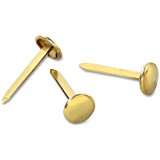 Pipe Cleaners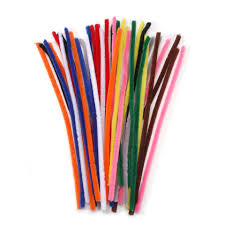 Paper Towel Tubes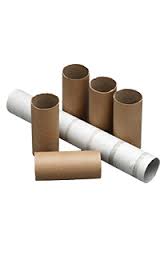 Packing Tape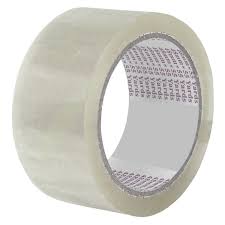 Masking Tape 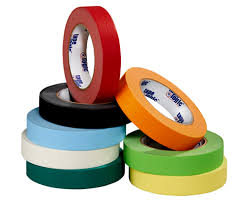 Cardboard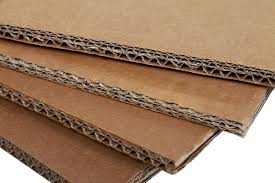 Bottle caps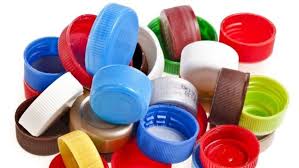 Styrofoam Balls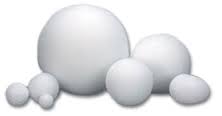 Hole Punchers 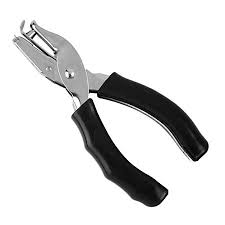 Newspaper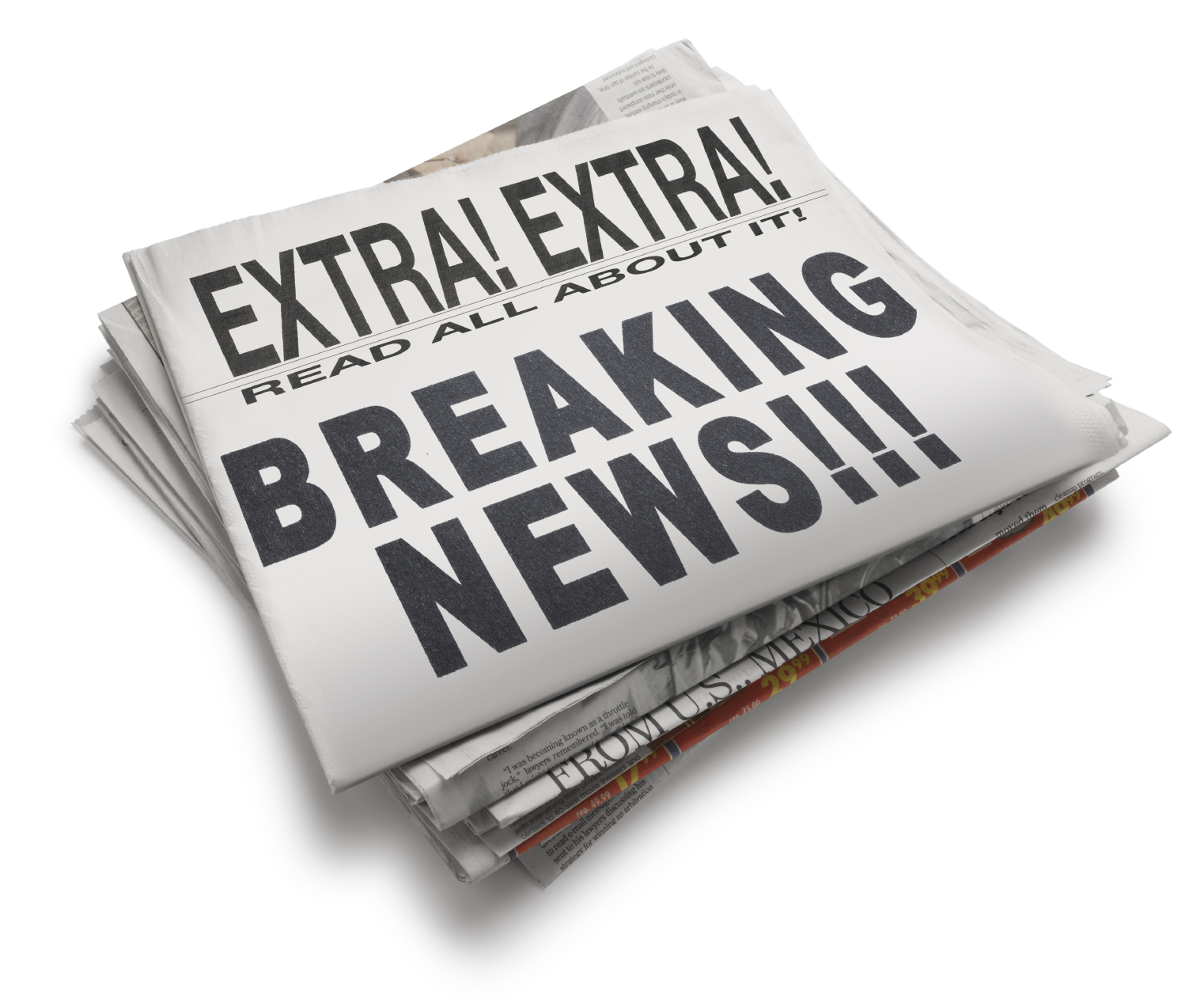 Knick-knacks 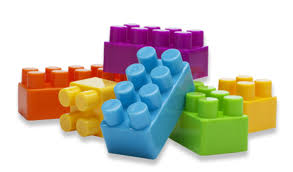 Yarn, string, etc.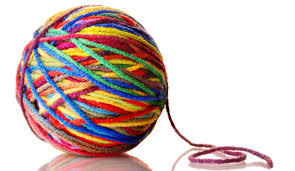 Paper and Plastic bagsTacky glueSmall Toys Crafts supplies *Clean* Yogurt cups and other like containersStorage supplies (bins, drawers) We accept all sorts of cool stuff! Paper and Plastic bagsTacky glueSmall Toys Crafts supplies Thank you! The Art Room Storage supplies (bins, drawers) We accept all sorts of cool stuff! 